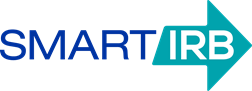 ACKNOWLEDGEMENT OF SITE AGREEMENT TO CEDE IRB REVIEWAND REVIEWING IRB TO PROVIDE OVERSIGHTVersion Date – FOR OHR USE: 8/26/19This letter documents that:[ENTER NAME OF REVIEWING INSTITUTION] will serve as the Reviewing IRB for [ENTER NAME OF RELYING INSTITUTION] for the study noted below;and[ENTER NAME OF RELYING INSTITUTION] has agreed to cede IRB review to [ENTER NAME FOR REVIEWING INSTITUTION] for the study noted below.IRB review will be ceded under the SMART IRB Master Common Reciprocal Institutional Review Board Authorization Agreement. If you have questions about the IRB review process or study status, please do not hesitate to contact the Reviewing IRB._______________________________________________Name of Reviewing IRB Designee______________________________________________					_________________Signature of Reviewing IRB Designee					Date_______________________________________________Name of Relying IRB Designee_______________________________________________					_________________Signature of Relying IRB Designee					Datecc:	<Enter Overall Investigator Name><Enter Relying Site Investigator Name>Study Title:[Enter Study Title]Overall PI/Sponsor:[Enter Reviewing Site Investigator Name]Reviewing IRB Study ID#:[Enter Study ID#]Relying Site Investigator:[Enter Relying Site Investigator Name]Relying Institution Study ID#:[Enter Study ID#]